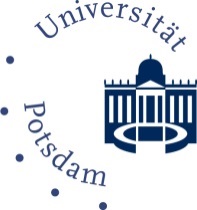 Transcript of Records (Liste der bisher besuchten Veranstaltungen)We certify that the courses listed correspond to the student’s course records.  Originals have been presented.Date: ___________________________________			      Stamp and Signature: ___________________________________Comments (Kommentare):Description of the institutional grading system (Beschreibung des angewandten Notensystems):* Please note, that not all courses at this university are graded.Hinweise für die Studierenden zum Ausfüllen des DokumentsDiese Auflistung können Sie im International Office (http://www.uni-potsdam.de/international/service/center/io/outgoing.html) unter Vorlage der Originale (Scheine oder PULS-Auszug) bestätigen lassen. Bitte ändern Sie das Layout (Schriftart etc.) nicht eigenständig und verwenden auch Sie durchgehend die Schriftart „Arial“ für Ihre Einträge.  Passen Sie die Anzahl der Zeilen in den Tabellen so an, dass jede Seite bis unten mit Kursen gefüllt ist, jedoch jede Seite mit einer neuen Tabelle inkl. Spaltenüberschriften beginnt. D.h. dass Sie – sollten Sie viele Kurse mit langen Kursnamen eintragen müssen - leere Zeilen am Ende einer Seite herauslöschen. Füllen Sie die Liste lieber fächerweise aus als in chronologischer Reihenfolge, da das für die Gasthochschule einfacher zu interpretieren ist. Die Semesterangabe (1. Spalte) sollte bspw. folgendermaßen eingetragen werden: winter term 16/17 oder summer term 2017Sollten Sie Kurse des laufenden Semesters eintragen, können Sie dies folgendermaßen tun: 1. Spalte: „current term“, letzte Spalte: „not graded yet“.Wenn Noten noch ausstehen bzw. noch nicht in PULS verbucht sind, dann bitte auch „not graded yet“ eintragen.Sollte Ihre Auflistung Kurse enthalten, die Sie an einer anderen Hochschule im In- oder Ausland absolviert haben, die jedoch hier an der Universität Potsdam anerkannt wurden, können Sie diese ebenfalls eintragen. Bitte vermerken Sie im Feld des Titels der Veranstaltung dann bspw. „Academically recognized from the University of Manchester“. Sollten Sie nur 2 Seiten benötigen, verwenden Sie bitte die Seiten 1 und 3. Sollten Sie mehr Seiten benötigen, können Sie die Seite 2 vervielfältigen und fortlaufend nummerieren. Die auf der letzten Seite angegebenen Notenerklärungen sind zur Übersicht für die Gastuniversität in ganzen Noten dargestellt.  Bitte tragen Sie jedoch die Noten so ein, wie Sie auf dem Schein bzw. in PULS erfasst wurden (z.B. 2,3 oder 1,7).Die Notenerklärung ist ebenfalls auszudrucken.Name of Applicant (Name des Bewerbers): Date of Birth (Geburtsdatum): Major Field of Study (Erstfach):Current University Degree Program (Angestrebter Abschluss):Second Major / Minor Subjects (Zweitfach/Nebenfach):Current term (Aktuelles Fachsemester): Term and Academic Year(Semester)Type of course(Art der Veranstaltung)Course title(Titel der Veranstaltung)Course Requirement (Prüfungsform)German Grade and ECTS-credits if applicable (Notenangabe und ECTS-Punkte)Term and Academic Year(Semester)Type of course(Art der Veranstaltung)Course title(Titel der Veranstaltung)Course Requirement (Prüfungsform)German Grade and ECTS-credits if applicable (Notenangabe und ECTS-Punkte)Term and Academic Year(Semester)Type of course(Art der Veranstaltung)Course title(Titel der Veranstaltung)Course Requirement (Prüfungsform)German Grade and ECTS-credits if applicable (Notenangabe und ECTS-Punkte)Numerical grading system(Numerisches Notensystem) Description(Beschreibung)Description(Beschreibung)1	Very Good      - 	Sehr Gut 	Very Good      - 	Sehr Gut 2	Good              - 	Gut	Good              - 	Gut3	Satisfactory    - 	Befriedigend	Satisfactory    - 	Befriedigend4	Sufficient        - 	Ausreichend	Sufficient        - 	Ausreichend5	Fail                 - 	Mangelhaft	Fail                 - 	MangelhaftOther categories(weitere Kategorien)Other categories(weitere Kategorien)Other categories(weitere Kategorien)Pass Pass BestandenNot graded*Not graded*Nicht benotet